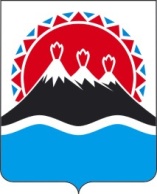 РЕГИОНАЛЬНАЯ СЛУЖБАПО ТАРИФАМ И ЦЕНАМ КАМЧАТСКОГО КРАЯПРОЕКТ ПОСТАНОВЛЕНИЯ             г. Петропавловск-Камчатский
        В соответствии с постановлениями Правительства Камчатского края от 23.03.2015 № 117-П «Об утверждении Порядка предоставления субсидий исполнителям коммунальных услуг в целях возмещения недополученных доходов, возникших в результате обеспечения изменения размера вносимой гражданами платы граждан за коммунальные услуги в соответствии с предельными (максимальными) индексами изменения размера вносимой гражданами платы за коммунальные услуги в муниципальных образованиях Камчатского края», от 19.12.2008 № 424-П «Об утверждении Положения о Региональной службе по тарифам и ценам Камчатского края», приказом Министерства жилищно-коммунального хозяйства и энергетики Камчатского края от 30.08.2016 № 518 «Об утверждении нормативов потребления коммунальной услуги по отоплению при отсутствии приборов учета в Ключевском сельском поселении и в п. Ключи-1 (котельные с инв. № 4-20-219, № 4-14-7) Усть-Камчатского муниципального района Камчатского края из расчета на отопительный период», протоколом Правления Региональной службы по тарифам и ценам Камчатского края от ХХ.11.2016 № ХХПОСТАНОВЛЯЮ:1. Внести постановление Региональной службы по тарифам и ценам Камчатского края от 11.02.2016 № 22 «Об установлении предельных значений изменения платы граждан за отопление по муниципальным образованиям в Камчатском крае на 2016 год» следующие изменения:1) пункт 7.2. изложить в следующей редакции:«в % к декабрю 2015 года*».2) дополнить приложением 3, изложив его в редакции, согласно приложению к настоящему постановлению. 2. Настоящее постановление вступает в силу через десять дней после его официального опубликования и распространяется на правоотношения, возникшие с 1 сентября 2016 года.Руководитель Региональной службыпо тарифам и ценам Камчатского края 				               О.Н. Кукиль           Приложение к постановлению Региональной службыпо тарифам и ценам Камчатского края от ХХ.ХХ.2016 № ХХ             «Приложение №3к постановлению Региональной службыпо тарифам и ценам Камчатского края от 11.02.2016 № 22  Предельные значения изменения платы граждан за отопление в Мильковском и Усть-Большерецком сельских поселениях Камчатского края с 01 сентября 2016 года по 31 декабря 2016 года для домов, оборудованных общедомовыми приборами учета тепловой энергии в % к соответствующему месяцу 2015 года».ХХ.11.2016№ХХО внесении изменений в постановление Региональной службы по тарифам и ценам Камчатского края от 11.02.2016 № 22 «Об установлении предельных значений изменения платы граждан за отопление по муниципальным образованиям в Камчатском крае на 2016 год»№ п/пНаименование муниципального образованияс 01 июля 2016 года по 31 декабря 2016 года7.2.Ключевское сельское поселение:7.2.1.7.2.2.7.2.3.Для 1-но этажных домовДля ВГ Ключи-1Для остальных жилых домов (кроме указанных в п.п.7.2.1, 7.2.2)141,63171,47143,98№ п/пНаименование муниципального образованияс 01 сентября 2016 года по 31 декабря 2016 года1.Мильковское сельское поселение:1.1.Для домов, оборудованных общедомовыми приборами учета тепловой энергии до 2016 года, из них:1.1.1.1.1.2.1.1.3.1.1.4.1.1.5.1.1.6.1.1.7.1.1.8.1.1.9.1.1.10.1.1.11.1.1.12.1.1.13.1.1.14.1.1.15.1.1.16.1.2.- для 2-этажных домов (сентябрь 2016 г.)- для 2-этажных домов (октябрь 2016 г.)- для 2-этажных домов (ноябрь 2016 г.)- для 2-этажных домов (декабрь 2016 г.)- для 3-этажных домов (сентябрь 2016 г.)- для 3-этажных домов (октябрь 2016 г.)- для 3-этажных домов (ноябрь 2016 г.)- для 3-этажных домов (декабрь 2016 г.)- для 4-этажных домов (сентябрь 2016 г.)- для 4-этажных домов (октябрь 2016 г.)- для 4-этажных домов (ноябрь 2016 г.)- для 4-этажных домов (декабрь 2016 г.)- для 5-этажных домов (сентябрь 2016 г.)- для 5-этажных домов (октябрь 2016 г.)- для 5-этажных домов (ноябрь 2016 г.)- для 5-этажных домов (декабрь 2016 г.)Для домов, оборудованных общедомовыми приборами учета тепловой энергии в 2016 году (независимо от этажности)24,0489,7597,3999,1633,4692,0998,64100,6118,2888,2011,5195,5036,2791,4597,1199,93100,932.2.1.2.1.1.2.1.2.2.1.3.2.1.4.2.1.5.2.1.6.2.1.7.2.1.8.2.1.9.2.2.Усть-Большерецкое сельское поселение:Для домов, оборудованных общедомовыми приборами учета тепловой энергии до 2016 года, из них:- для 1-этажных домов (октябрь 2016 г.)- для 1-этажных домов (ноябрь 2016 г.)- для 1-этажных домов (декабрь 2016 г.)- для 2-этажных домов (октябрь 2016 г.)- для 2-этажных домов (ноябрь 2016 г.)- для 2-этажных домов (декабрь 2016 г.)- для 4-этажных домов (октябрь 2016 г.)- для 4-этажных домов (ноябрь 2016 г.)- для 4-этажных домов (декабрь 2016 г.)Для домов, оборудованных общедомовыми приборами учета тепловой энергии в 2016 году (независимо от этажности)14,2458,9777,0682,3790,5687,5188,1094,4696,3597,87